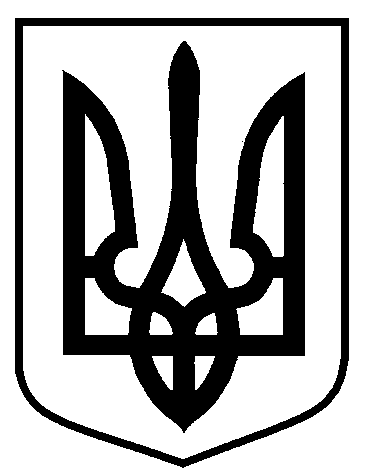 Сумська міська радаВиконавчий комітетРІШЕННЯвід                       №	Розглянувши заяви генерального підрядника Товариства з обмеженою відповідальністю «Будівельній виробничо-комерційній компанії «Федорченко» і замовника об’єкту Управління капітального будівництва та дорожнього господарства Сумської міської ради та додані документи, відповідно до Порядку присвоєння та зміни поштових адрес об’єктам нерухомого майна в місті Суми, затвердженого рішенням Сумської міської ради від 24 вересня 2014 року № 3554-МР, керуючись частиною першою статті 52 Закону України «Про місцеве самоврядування в Україні», виконавчий комітет Сумської міської ради ВИРІШИВ: Присвоїти поштову адресу: вул. Герасима Кондратьєва, 132/3, об’єкту нерухомого майна – третьому новозбудованому багатоповерховому багатоквартирному житловому будинку на 90 квартир загальною площею приміщень 6350,82 кв.м, загальною площею квартир 4635,22 кв.м (літера А-10 згідно з планом технічного паспорту).Товариству з обмеженою відповідальністю «Будівельній виробничо-комерційній компанії «Федорченко» виготовити та встановити  на будинку покажчик з назвою вулиці і номером будинку встановленого зразка, погодженого управлінням архітектури та містобудування Сумської міської ради.Заявнику у встановленому законодавством порядку забезпечити внесення відповідних відомостей (змін) до Державного реєстру речових прав на нерухоме майно.Організацію виконання цього рішення покласти на заступників міського голови згідно з розподілом обов’язків.Міський голова                                                                                   О.М. ЛисенкоКривцов 700-103Розіслати: Кривцову А.В., Яременку Г.І., заявникамЛист ПОгодженнядо проекту рішення виконавчого комітету Сумської міської ради«Про присвоєння поштової адреси об’єкту нерухомого майна в м. Суми, вул. Герасима Кондратьєва, 132/3»Проект рішення підготовлено з урахуванням вимог Закону України «Про доступ до публічної інформації» та Закону України «Про захист персональних даних»										  А.В. КривцовРішення доопрацьовано і вичитано, текст відповідає оригіналу прийнятого рішення та вимогам статей 6 – 9 Закону України «Про доступ до публічної інформації» та Закону України «Про захист персональних даних».Проект рішення виконавчого комітету Сумської міської ради «Про присвоєння поштової адреси об’єкту нерухомого майна в м. Суми,           вул. Герасима Кондратьєва, 132/3» був завізований:Начальник управління архітектурита містобудування Сумської міськоїради – головний архітектор			 			    А.В. КривцовПро присвоєння поштової адреси об’єкту нерухомого майна в м. Суми, вул. Герасима Кондратьєва, 132/3Начальник управління архітектури та містобудування Сумської міської ради – головний архітектор	А.В. КривцовЗавідувач сектору юридичного забезпечення та договірних відносин відділу фінансового забезпечення та правових питань управління архітектури та містобудування Сумської міської ради	Б.П. БерестокНачальник відділу протокольної роботи та контролю Сумської міської ради Л.В. МошаНачальник правового управління Сумської міської ради О.В. ЧайченкоПерший заступник міського головиВ.В. ВойтенкоЗаступник міського голови, керуючий справами виконавчого комітету Сумської міської ради С.Я. ПакПосадаПрізвище та ініціали осіб, які завізували проект рішення виконавчого комітетуНачальник управління архітектури та містобудування Сумської міської ради – головний архітекторА.В. КривцовЗавідувач сектору юридичного забезпечення та договірних  відносин відділу фінансового забезпечення та правових питань управління архітектури та містобудування Сумської міської радиБ.П. БерестокНачальник відділу протокольної роботи та контролю Сумської міської радиЛ.В. МошаНачальник правового управління Сумської міської радиО.В. ЧайченкоПерший заступник міського голови В.В. ВойтенкоЗаступник міського голови, керуючий     справами   виконавчого комітету Сумської міської ради          С.Я. Пак